Työmaatilanne2. vaiheen työt käynnissä Käynnissä olevat työvaiheetH2 lohkon pilareiden raudoitus-, muotti- ja betonointityötH1 lohkon perustuksien muotti- ja raudoitustyötR2 lohkon maanrakennuksen täyttötyöt ja salaojien asennusPihan maanrakennustyöt sekä viemäreiden asennus Tunneli 4-5 väestönsuojaseinien muottityötAlkavat työvaiheetH2 lohkon holvin muotti- ja raudoitustyötR2 lohkon seinien muotti- ja raudoitustyötTunneleiden kalliotartuntojen porauksetTyöturvallisuusTR-mittaus vko 45: 95,68%. TR-mittarin avulla arvioidaan rakennustyömaan työturvallisuutta.Työmaan terveiset”Työmaalla on päästy täyteen tuotantovauhtiin ja varaudutaan talven tuloon”, kertoo vastaava työnjohtaja Petteri Ovaska.Halli 2: pilarit valettu, holvimuottityöt alkamassa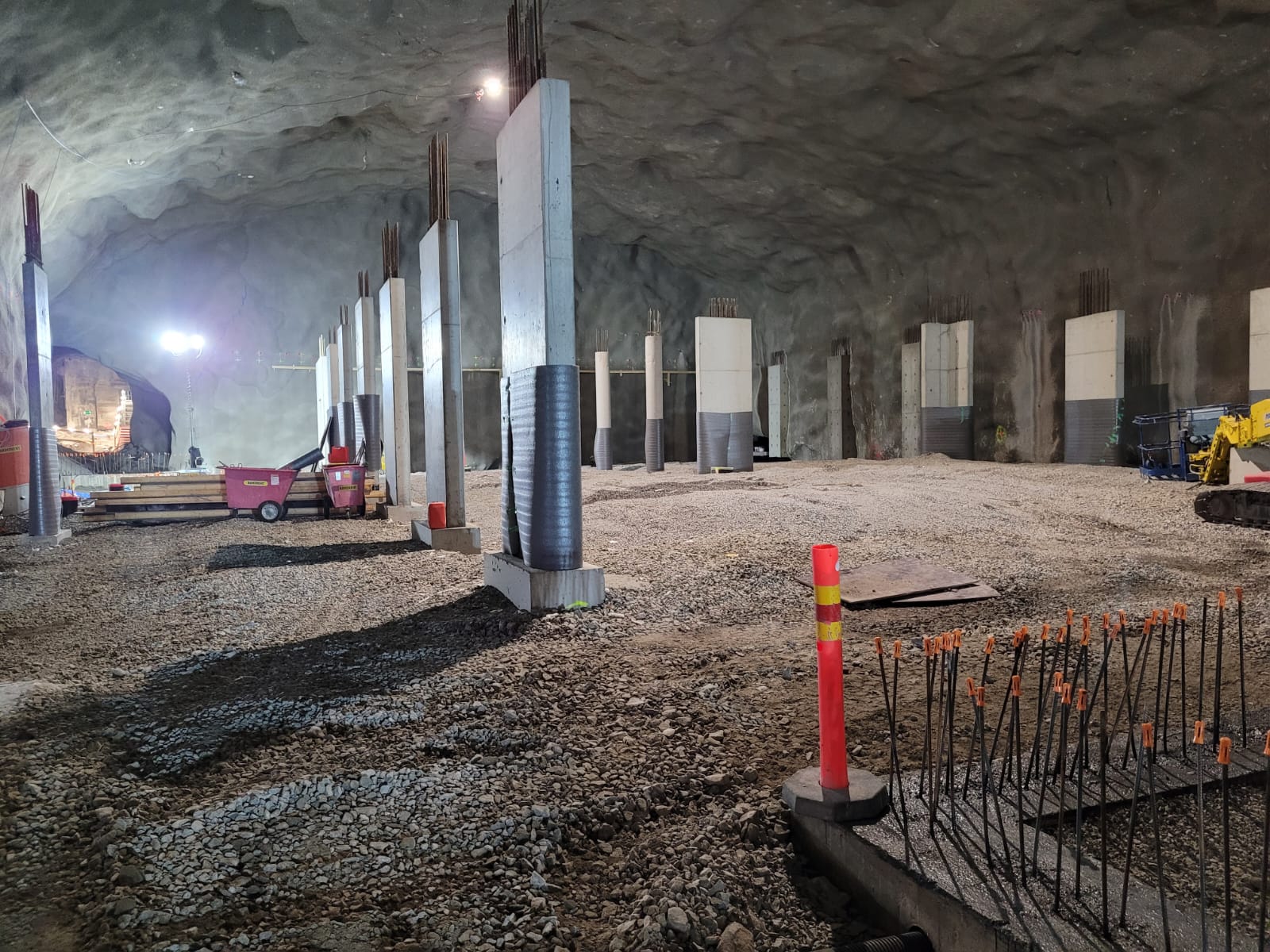 Tunneli 5: väestönsuojaseinä valettuna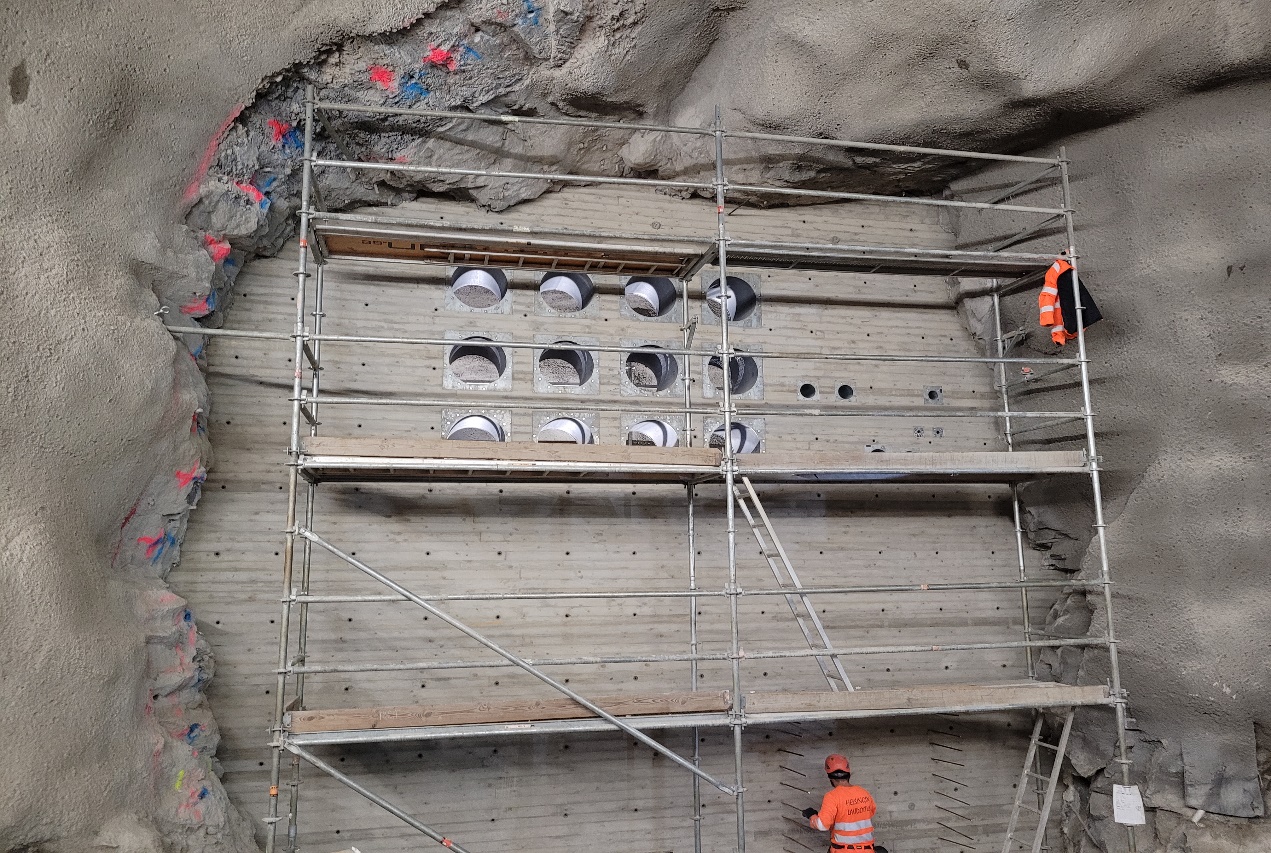 